Warszawa, 01 kwietnia 2022 r.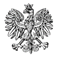 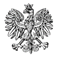 WPS-II.431.1.18.2021.MUPan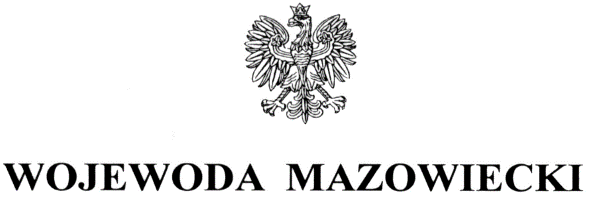 Roman WodzyńskiDyrektorDom Pomocy Społecznej w Czubinie
Czubin 13
05 – 840 BrwinówZALECENIA POKONTROLNE
Na podstawie art. 127 ust. 1 w związku z art. 22 pkt 8 ustawy z dnia 12 marca 2004 r. o pomocy społecznej (Dz. U. z 2021 r. poz. 2268, z późn. zm.) oraz Rozporządzenia Ministra Rodziny i Polityki Społecznej z dnia 9 grudnia 2020 r. w sprawie nadzoru i kontroli w pomocy społecznej (Dz.U. z 2020 poz. 2285) zespół inspektorów Wydziału Polityki Społecznej Mazowieckiego Urzędu Wojewódzkiego w Warszawie w dniach 04.11.2021 – 15.11.2021 r. (kontrola prowadzona była na terenie Domu w dniach 4, 5, 8, 10 listopada 2021 r.) przeprowadził kontrolę kompleksową w kierowanym przez Pana Domu Pomocy Społecznej 
w Czubinie, Czubin 13; 05 – 840 Brwinów.
Zakres kontroli obejmował jakość usług świadczonych przez dom pomocy społecznej, stan 
i strukturę, zgodność zatrudnienia pracowników domu pomocy społecznej z wymaganymi kwalifikacjami oraz przestrzeganie praw mieszkańców domu pomocy społecznej. Kontrolą objęto okres od 1 stycznia 2020 r. do dnia kontroli. Szczegółowy opis, ocenę skontrolowanej działalności, zakres, przyczyny i skutki stwierdzonych nieprawidłowości zostały przedstawione w protokole kontroli kompleksowej podpisanym bez zastrzeżeń przez dyrektora Domu 23 marca 2022 r. Wobec przedstawionej w protokole oceny dotyczącej funkcjonowania Domu Pomocy Społecznej w Czubinie, stosownie do art. 54, 55 i 128 ustawy z dnia 12 marca 2004 r. o pomocy społecznej w celu usunięcia stwierdzonych nieprawidłowości zwracam się 
o realizację następujących zaleceń pokontrolnych:
Spełnić warunek zgodny § 6 ust. 1 pkt 2 lit. i rozporządzenia Ministra Pracy i Polityki Społecznej z dnia 23 sierpnia 2012 r. w sprawie domów pomocy społecznej. Łazienki i toalety mieszczące się przy pokojach mieszkalnych wyposażać w uchwyty dla osób niepełnosprawnych zgodnie z § 6 ust. 1 pkt 4 lit. b rozporządzenia Ministra Pracy i Polityki Społecznej z dnia 23 sierpnia 2012 r. w sprawie domów pomocy społecznej.Podjąć działania w kierunku umożliwienia lub w znacznym stopniu ułatwienia mieszkańcom uczestnictwa w zajęciach terapeutycznych na terenie Domu – likwidacja barier architektonicznych. 
Ponadto, z uwagi na fakt, stosowania w okresie objętym kontrolą na terenie DPS w Czubinie przymusu bezpośredniego w formie unieruchomienia, należy podjąć działania mające na celu przygotowanie odpowiedniego pomieszczenia do tego typu działań.  Jednostka organizacyjna pomocy społecznej w terminie 30 dni od dnia otrzymania niniejszych zaleceń pokontrolnych obowiązana jest do powiadomienia Wojewody Mazowieckiego o ich realizacji na adres: Mazowiecki Urząd Wojewódzki w Warszawie Wydział Polityki Społecznej, pl. Bankowy 3/5, 00-950 Warszawa.PouczenieZgodnie z art. 128 ustawy z dnia 12 marca 2004 r. o pomocy społecznej (Dz. U. z 2021 r. 
poz. 2268, z późn. zm. ) kontrolowana jednostka może, w terminie 7 dni od dnia otrzymania zaleceń pokontrolnych, zgłosić do nich zastrzeżenia do Wojewody Mazowieckiego 
za pośrednictwem Wydziału Polityki Społecznej.

Zgodnie z art. 130 ust. 1 ustawy z dnia 12 marca 2004 r. o pomocy społecznej, 
kto nie realizuje zaleceń pokontrolnych – podlega karze pieniężnej w wysokości od 500 zł 
do 12 000 zł.
z up. WOJEWODY MAZOWIECKIEGOKinga JuraZastępca Dyrektora           Wydziału Polityki SpołecznejDo wiadomości:Pan Krzysztof Rymuza
Starosta Pruszkowski
ul. M. Drzymały 30; 05 – 800 Pruszków.